CМОЛЕНСКАЯ ОБЛАСТЬМОНАСТЫРЩИНСКИЙ РАЙОННЫЙ СОВЕТ ДЕПУТАТОВ Р Е Ш Е Н И Еот 27 сентября 2023 года                                                                                                № 46 О ходе подготовки к отопительному периоду 2023-2024 годов в муниципальном образовании «Монастырщинский район» Смоленской областиЗаслушав и обсудив информацию заместителя Главы муниципального образования «Монастырщинский район» Смоленской области Горелова Александра Александровича «О ходе подготовки к отопительному периоду 2023-2024 годов в муниципальном образовании «Монастырщинский район» Смоленской области», Монастырщинский районный Совет депутатовРЕШИЛ:1. Информацию «О ходе подготовки к отопительному периоду 2023-2024 годов в муниципальном образовании «Монастырщинский район» Смоленской области» принять к сведению (прилагается).2. Настоящее решение вступает в силу с момента подписания.Приложение к решению Монастырщинского  районного Совета депутатов       от 27.09.2023г. №46    Информацияо ходе подготовки к отопительному периоду 2023-2024 годов                                                в  муниципальном образовании «Монастырщинский район» Смоленской области В целях подготовки объектов ЖКХ, электро- и теплоэнергетики к работе в условиях осенне-зимнего периода 2023/2024 года распоряжением Администрации муниципального образования «Монастырщинский район» Смоленской области от 11.05.2023 № 0126-р утвержден состав штаба по подготовке объектов ЖКХ к зиме.Общая площадь жилищного фонда муниципального образования составляет 323,7 тыс. кв. м (4175 ед.) Подготовлены к осенне-зимнему периоду 4175 (100 %), в том числе 60 многоквартирных жилых домов (МКД) готовы 60 (100 %).В муниципальном образовании «Монастырщинский район» Смоленской области действует 16 котельных, в том числе муниципальных 9 ед. Готовы к осенне-зимнему периоду 16 котельных (100 %), в том числе 9 муниципальных. Протяженность тепловых сетей 2,048 км. Подготовлены к работе 2,048 км (100 %). На всех объектах проведены текущие ремонты и гидравлические испытания. МУП «Источник» Барсуковского сельского поселения произвел работы по ремонту теплотрассы – заменено 62 метра на сумму 551,0 тыс. рублей. За счет средств МУП «Источник» замен водогрейный котел, произведены работы по замене насоса и дымососа. Произведена замена участка теплотрассы 60 метров МБОУ Монастырщинская средняя школа имени А.И. Колдунова.На территории района имеется 90 водозаборов, в том числе 80 муниципальных. Подготовлено к работе в осенне-зимний период – 90 (100  %).Протяженность водопроводных сетей 175,4 км. Готовы к работе 169,05 км водопроводных сетей (96,4  %) В период подготовки объектов водоснабжения были выполнены следующие работы:- произведен ремонт и утепление павильонов скважин;- устранено 20 порывов водопроводных сетей в п. Монастырщина;- отремонтирована запорная арматура на водозаборах;- частично произведен ремонт водопроводных сетей в д. Долгие Нивы, д. Колосовка, д. Сычевка, д. Жуково, д. Дудино, д. Багрецы, д. Стегримово, д. Соболево, д. Носково-2, д. Досугово, д. Котово, д. Слобода;- произведен ремонт электрооборудования и нагревательных приборов в павильонах артскважин;- производился отбор проб воды из водопроводных колонок и артскважин;- зоны санитарного режима артскважин очищены от мусора и посторонних предметов;- произведены работы по дезинфекции водопроводной сети и башен средством «акватабс»;- заменены глубинные насосы в п. Монастырщина на скважинах по ул. Комсомольская, ул. Строителей, тер. Сельхозтехника, в д. Сычевка, д. Баченки, д. Любавичи, д. Слобода, д. Крапивна, д. Стегримово, с. Октябрьское, д. Мигновичи, д. Татарск, д. Раевка, д. Досугово, д. Слобода, д. Носково - 2;- проведен ремонт башни и артезианской скважины в д. Доброселье;- выполнены работы по утеплению павильонов артезианских скважин в сельских поселениях; - произведена замена ветхих шлангов и кранов на водоразборных колонках.Газопроводов высокого и среднего давления на территории района – 190,15 км. Готовность к работе – 100%.Протяженность электрических сетей составляет 1138,56 км и 308 трансформаторных подстанций готовых к работе в осенне-зимний период.Потребность в твердом топливе составляет: уголь – 700 тонн МУП «Источник» Барсуковского сельского поселения, по состоянию на 15 сентября 2023 приобретено 60 тонн угля. В ближайшее время планируется закупить еще 60 тонн. Муниципальные учреждения образования и культуры обеспечены дровами в полном объеме на весь отопительный период. Финансовые средства местного бюджета на приобретение твердого топлива для учреждений образования и культуры, предусмотренные в сумме 401 тыс. рублей, освоены в полном объеме.Финансовые средства из областного бюджета выделены:- на капитальный ремонт сетей водоснабжения в д. Кретово, д. Татарск Татарского сельского поселения Монастырщинского района Смоленской области в сумме 7598,0 тыс. рублей. Заключен контракт с ИП Кулажников С.В., ведутся работы по замене ветхих сетей водопровода в д. Татарск;- для ремонта водопроводных сетей д. Дудино Гоголевского сельского поселения Монастырщинского района Смоленской области выделено финансовых средств в сумме 3999,0 тыс. рублей. Документация подготовлена, сметная документация прошла государственную экспертизу;- на ремонт теплотрассы пос. Турковского торфопредприятия Барсуковского сельского поселения Монастырщинского района Смоленской области в сумме 551,0 тыс. рублей;- на капитальный ремонт аварийного участка водопроводной сети в д. Слобода Александровского сельского поселения Монастырщинского района Смоленской области выделено 263,2 тыс. рублей из резервного фонда Губернатора Смоленской области. 11 сентября 2023 года заключен контракт с МУП «Монастырщинские Коммунальные Системы».Проведена замена дверей и окон на двери и окна из ПВХ в МБОУ Соболевская основная школа имени А. Н. Попова, МОУ Новомихайловская средняя школа. Расходы на эти цели составили 249,0 тыс. рублей. В МБОУ Монастырщинская средняя школа имени А.И. Колдунова проведен ремонт кровли и косметический ремонт здания.Во всех учреждениях проведено техническое обслуживание газового оборудования.Одним из основных проблемных вопросов является погашение задолженности за ранее потребленную электроэнергию сельскими муниципальными унитарными предприятиями. По состоянию на 15 сентября 2023 года общая задолженность составляет 4091,29 тыс. рублей.В период с 21 по 25 августа 2023 года комиссия по оценке готовности к отопительному периоду 2023-2024 года, образованная распоряжением Администрации муниципального образования «Монастырщинский район» Смоленской области от 04.08.2023 № 0210-р «О создании комиссии по оценке готовности муниципального образования «Монастырщинский район» Смоленской области к отопительному периоду 2023/2024 года», в соответствии с программой проведения проверки готовности к отопительному периоду, провела проверку готовности к отопительному периоду теплоснабжающих организаций и потребителей тепловой энергии муниципального образования «Монастырщинский район» Смоленской области. Перечень документов, необходимый для получения паспорта готовности муниципального образования «Монастырщинский район» Смоленской области, направлен в межрегиональное технологическое управление Ростехнадзора.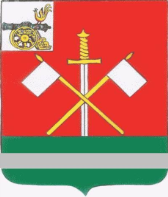 Глава муниципального образования«Монастырщинский район» Смоленской области                               В.Б. Титов           Председатель           Монастырщинского районного           Совета депутатов                                                                                                                     П.А. Счастливый